ПРАВИТЕЛЬСТВО РЕСПУБЛИКИ КАРЕЛИЯПОСТАНОВЛЕНИЕот 15 июня 2006 г. N 74-ПО ПОРЯДКЕПРЕДОСТАВЛЕНИЯ ОТДЕЛЬНЫХ МЕР СОЦИАЛЬНОЙПОДДЕРЖКИ ДЕТЕЙ-СИРОТ И ДЕТЕЙ, ОСТАВШИХСЯ БЕЗПОПЕЧЕНИЯ РОДИТЕЛЕЙ, ЛИЦ ИЗ ЧИСЛА ДЕТЕЙ-СИРОТ ИДЕТЕЙ, ОСТАВШИХСЯ БЕЗ ПОПЕЧЕНИЯ РОДИТЕЛЕЙ, А ТАКЖЕ ЛИЦ,ПОТЕРЯВШИХ В ПЕРИОД ОБУЧЕНИЯ ОБОИХ РОДИТЕЛЕЙ ИЛИЕДИНСТВЕННОГО РОДИТЕЛЯВ целях реализации Закона Республики Карелия от 28 ноября 2005 года N 921-ЗРК "О государственном обеспечении и социальной поддержке детей-сирот и детей, оставшихся без попечения родителей, лиц из числа детей-сирот и детей, оставшихся без попечения родителей, а также лиц, потерявших в период обучения обоих родителей или единственного родителя" Правительство Республики Карелия постановляет:(в ред. Постановления Правительства РК от 12.08.2021 N 335-П)1. Утвердить прилагаемое Положение о порядке предоставления отдельных мер социальной поддержки детей-сирот и детей, оставшихся без попечения родителей, лиц из числа детей-сирот и детей, оставшихся без попечения родителей, а также лиц, потерявших в период обучения обоих родителей или единственного родителя.(в ред. Постановлений Правительства РК от 08.02.2011 N 19-П, от 12.08.2021 N 335-П)2. Утратил силу. - Постановление Правительства РК от 12.08.2021 N 335-П.3. Утратил силу. - Постановление Правительства РК от 07.02.2017 N 39-П.Глава Республики КарелияС.Л.КАТАНАНДОВУтвержденоПостановлениемПравительства Республики Карелияот 15 июня 2006 года N 74-ППОЛОЖЕНИЕО ПОРЯДКЕ ПРЕДОСТАВЛЕНИЯ ОТДЕЛЬНЫХ МЕР СОЦИАЛЬНОЙПОДДЕРЖКИ ДЕТЕЙ-СИРОТ И ДЕТЕЙ, ОСТАВШИХСЯ БЕЗПОПЕЧЕНИЯ РОДИТЕЛЕЙ, ЛИЦ ИЗ ЧИСЛА ДЕТЕЙ-СИРОТИ ДЕТЕЙ, ОСТАВШИХСЯ БЕЗ ПОПЕЧЕНИЯ РОДИТЕЛЕЙ, А ТАКЖЕ ЛИЦ,ПОТЕРЯВШИХ В ПЕРИОД ОБУЧЕНИЯ ОБОИХ РОДИТЕЛЕЙ ИЛИЕДИНСТВЕННОГО РОДИТЕЛЯI. Общие положения(в ред. Постановления Правительства РК от 07.02.2017 N 39-П)1. Настоящее Положение определяет порядок предоставления отдельных мер социальной поддержки детей-сирот и детей, оставшихся без попечения родителей, лиц из числа детей-сирот и детей, оставшихся без попечения родителей, лиц, потерявших в период обучения обоих родителей или единственного родителя, предусмотренных Законом Республики Карелия от 28 ноября 2005 года N 921-ЗРК "О государственном обеспечении и социальной поддержке детей-сирот и детей, оставшихся без попечения родителей, лиц из числа детей-сирот и детей, оставшихся без попечения родителей, а также лиц, потерявших в период обучения обоих родителей или единственного родителя".(п. 1 в ред. Постановления Правительства РК от 12.08.2021 N 335-П)II. Порядок выплаты денежных средств на содержание детей-сирот, детей, оставшихся без попечения родителей, детей, находящихся под опекой, попечительством, в приемных семьях, в семьях патронатных воспитателей(в ред. Постановления Правительства РК от 07.02.2017 N 39-П)2. Выплата денежных средств на содержание детей-сирот, детей, оставшихся без попечения родителей, детей, находящихся под опекой, попечительством, в приемных семьях, в семьях патронатных воспитателей (далее в настоящем разделе - денежные средства на содержание ребенка, ребенок), производится в том числе в случае предварительной опеки.(в ред. Постановлений Правительства РК от 07.02.2017 N 39-П, от 12.08.2021 N 335-П)3. Денежные средства на содержание ребенка не выплачиваются:1) если опекуны назначаются по основанию, предусмотренному частью 1 статьи 13 Федерального закона от 24 апреля 2008 года N 48-ФЗ "Об опеке и попечительстве";2) в случае нахождения ребенка на полном государственном обеспечении в организации для детей-сирот и детей, оставшихся без попечения родителей (далее в настоящем Положении - полное государственное обеспечение);3) в случае обучения ребенка в федеральной государственной общеобразовательной или профессиональной образовательной организации, реализующей дополнительные общеобразовательные программы, имеющие целью подготовку несовершеннолетних граждан к военной или иной государственной службе (далее в настоящем Положении - образовательная организация);4) в случае содержания ребенка в учреждениях, исполняющих наказания в виде лишения свободы, специальных учебно-воспитательных учреждениях закрытого типа.(п. 3 в ред. Постановления Правительства РК от 12.08.2021 N 335-П)4. Денежные средства на содержание ребенка выплачиваются государственным казенным учреждением социальной защиты Республики Карелия "Центр социальной работы Республики Карелия" (далее в настоящем Положении - Центр) опекуну (попечителю), приемному родителю, патронатному воспитателю (далее в настоящем разделе - опекун).(п. 4 в ред. Постановления Правительства РК от 12.08.2021 N 335-П)5. В случае назначения ребенку нескольких опекунов за выплатой денежных средств обращается один из опекунов.(п. 5 в ред. Постановления Правительства РК от 07.02.2017 N 39-П)6. Для выплаты денежных средств на содержание ребенка опекун обращается в отделение по работе с гражданами Центра по месту жительства (далее в настоящем Положении - Отделение Центра) либо в государственное бюджетное учреждение Республики Карелия "Многофункциональный центр предоставления государственных и муниципальных услуг Республики Карелия" (далее в настоящем Положении - МФЦ) и представляет следующие документы:1) заявление о выплате денежных средств на содержание ребенка по форме, утвержденной Министерством социальной защиты Республики Карелия;2) копию паспорта гражданина Российской Федерации или иного документа, удостоверяющего личность опекуна;3) реквизиты счета в кредитной организации для перечисления денежных средств.Опекун может подать заявление в электронной форме с использованием информационной системы Республики Карелия "Региональный портал электронных услуг Республики Карелия", Интерактивного портала Министерства социальной защиты Республики Карелия.Заявление и документы могут быть представлены в Отделение Центра посредством почтовой связи. В этом случае направляются копии документов, верность которых засвидетельствована в установленном порядке, подлинники документов не направляются. Направление заявления и документов по почте осуществляется способом, позволяющим подтвердить факт и дату отправления.Отделение Центра по месту жительства опекуна в порядке межведомственного информационного взаимодействия запрашивает сведения о неполучении (прекращении выплаты) опекуном денежных средств на содержание ребенка по прежнему месту его жительства за пределами Республики Карелия (для опекунов, прибывших на новое место жительства на территории Республики Карелия), о регистрации опекуна по месту жительства, сведения о передаче ребенка на воспитание в семью, в случае если опекун по собственной инициативе не представил их.(п. 6 в ред. Постановления Правительства РК от 12.08.2021 N 335-П)7. Центр принимает решение о выплате денежных средств на содержание ребенка или об отказе в назначении выплаты денежных средств на содержание ребенка не позднее 10 рабочих дней со дня подачи документов, указанных в пункте 6 настоящего Положения.Выплата денежных средств на содержание ребенка назначается со дня устройства ребенка под опеку и попечительство (передачи в приемную семью, патронатному воспитателю) до достижения ребенком возраста 18 лет, включая месяц его рождения, за исключением обстоятельств, влекущих прекращение выплаты.Опекунам, прибывшим в Республику Карелия на новое место жительства из других субъектов Российской Федерации, выплата денежных средств на содержание ребенка осуществляется с месяца, следующего за месяцем прекращения выплаты денежных средств на содержание ребенка (аналогичной выплаты) по прежнему месту жительства, но не ранее чем с месяца прибытия опекуна и ребенка в Республику Карелия.(п. 7 в ред. Постановления Правительства РК от 12.08.2021 N 335-П)8. Денежные средства на содержание ребенка выплачиваются с 1-го числа месяца, следующего за месяцем приема заявления и документов, указанных в пункте 6 настоящего Положения.(п. 8 в ред. Постановления Правительства РК от 12.08.2021 N 335-П)9. Основаниями для отказа в назначении выплаты денежных средств на содержание ребенка денежных средств на содержание ребенка являются:(в ред. Постановления Правительства РК от 12.08.2021 N 335-П)1) непредставление документов, указанных в пункте 6 настоящего Порядка;2) обстоятельства, указанные в пункте 3 настоящего Положения;(пп. 2 в ред. Постановления Правительства РК от 12.08.2021 N 335-П)3) представление сведений, содержащих недостоверную информацию;4) получение денежных средств на содержание ребенка другим опекуном.(пп. 4 введен Постановлением Правительства РК от 19.06.2017 N 205-П)(п. 9 в ред. Постановления Правительства РК от 07.02.2017 N 39-П)10. Выплата денежных средств на содержание ребенка производится ежемесячно за текущий месяц.(п. 10 в ред. Постановления Правительства РК от 07.02.2017 N 39-П)11. Утратил силу. - Постановление Правительства РК от 12.08.2021 N 335-П.12. Выплата денежных средств на содержание ребенка прекращается по следующим основаниям:1) прекращение опеки (попечительства);2) расторжение договора о приемной семье, договора о патронатном воспитании, договора об опеке (попечительстве), заключенного между опекуном и органом опеки;3) убытие опекуна на новое место жительства за пределы Республики Карелия;(пп. 3 в ред. Постановления Правительства РК от 12.08.2021 N 335-П)4) возникновение обстоятельств, указанных в пункте 3 настоящего Положения;(пп. 4 в ред. Постановления Правительства РК от 12.08.2021 N 335-П)(п. 12 в ред. Постановления Правительства РК от 07.02.2017 N 39-П)13. Выплата денежных средств на содержание ребенка прекращается с 1-го числа месяца, следующего за месяцем, в котором наступили обстоятельства, предусмотренные пунктом 12 настоящего Положения.В случае нахождения ребенка, обучающегося в образовательной организации, в период каникул у опекуна выплата денежных средств на содержание ребенка осуществляется опекуну со дня начала каникул по день окончания каникул. Денежная выплата на содержание ребенка в этом случае назначается на основании представленной опекуном справки образовательной организации, содержащей сведения о дате начала и дате окончания каникул, если обращение опекуна поступило в Отделение Центра не позднее 30 календарных дней со дня окончания каникул.Денежные средства на содержание ребенка в период каникул выплачиваются пропорционально количеству дней нахождения ребенка у опекуна.(п. 13 в ред. Постановления Правительства РК от 12.08.2021 N 335-П)14. Прекращение выплаты денежных средств на содержание ребенка осуществляется на основании решения Отделения Центра о прекращении выплаты денежных средств на содержание ребенка.(в ред. Постановлений Правительства РК от 07.02.2017 N 39-П, от 12.08.2021 N 335-П)15. При наступлении обстоятельств, влекущих прекращение выплаты денежных средств на содержание ребенка, опекун в течение 10 календарных дней со дня наступления таких обстоятельств сообщает в Отделение Центра о наступлении таких обстоятельств.(в ред. Постановлений Правительства РК от 07.02.2017 N 39-П, от 12.08.2021 N 335-П)16 - 21. Утратили силу. - Постановление Правительства РК от 07.02.2017 N 39-П.III. Порядок возмещения расходов курсов по подготовке детей-сирот и детей, оставшихся без попечения родителей, и лиц из числа детей-сирот и детей, оставшихся без попечения родителей, к поступлению в учреждения среднего и высшего профессионального образования. - Утратил силу. - Постановление Правительства РК от 12.08.2021 N 335-П.IV. Размер и порядок выплаты пособия на приобретение учебной литературы и письменных принадлежностей детям-сиротам и детям, оставшимся без попечения родителей, лицам из числа детей-сирот и детей, оставшихся без попечения родителей, лицам, потерявшим в период обучения обоих родителей или единственного родителя, обучающимся по очной форме обучения по основным профессиональным образовательным программам за счет средств бюджета Республики Карелия или местных бюджетов(в ред. Постановления Правительства РК от 12.08.2021 N 335-П)25. Детям-сиротам и детям, оставшимся без попечения родителей, лицам из числа детей-сирот и детей, оставшихся без попечения родителей, лицам, потерявшим в период обучения обоих родителей или единственного родителя, обучающимся по очной форме обучения по основным профессиональным образовательным программам за счет средств бюджета Республики Карелия или местных бюджетов, организациями, осуществляющими образовательную деятельность, в которых они обучаются, выплачивается ежегодное пособие на приобретение учебной литературы и письменных принадлежностей (далее в настоящем разделе - пособие) в размере 3-месячной государственной социальной стипендии, предусмотренной Федеральным законом от 29 декабря 2012 года N 273-ФЗ "Об образовании в Российской Федерации".26. Пособие выплачивается детям-сиротам и детям, оставшимся без попечения родителей, лицам из числа детей-сирот и детей, оставшихся без попечения родителей, обучающимся по очной форме обучения по основным профессиональным образовательным программам за счет средств бюджета Республики Карелия или местных бюджетов, со дня зачисления на обучение в организацию, осуществляющую образовательную деятельность, восстановления в этой организации и до завершения ими обучения.Лицам, потерявшим в период обучения обоих родителей или единственного родителя, обучающимся по очной форме обучения по основным профессиональным образовательным программам за счет средств бюджета Республики Карелия или местных бюджетов, пособие выплачивается в полном размере со дня возникновения оснований для выплаты пособия до завершения указанными лицами обучения. Выплата пособия производится в месяце, следующем за месяцем возникновения оснований для выплаты пособия, но не более чем за 3 месяца до дня обращения за выплатой пособия.При прекращении образовательных отношений досрочно в связи с отчислением обучающегося из организации, осуществляющей образовательную деятельность, по основаниям, предусмотренным Федеральным законом от 29 декабря 2012 года N 273-ФЗ "Об образовании в Российской Федерации", выплата пособия прекращается со дня издания распорядительного акта указанной организации об отчислении обучающегося из этой организации.27. Выплата пособия производится в течение 30 дней со дня начала учебного года.28. Для выплаты пособия дети-сироты и дети, оставшиеся без попечения родителей, лица из числа детей-сирот и детей, оставшихся без попечения родителей, обучающиеся по очной форме обучения по основным профессиональным образовательным программам за счет средств бюджета Республики Карелия или местных бюджетов, представляют в организацию, осуществляющую образовательную деятельность, в которой они обучаются, заявление в произвольной форме, в котором указывают сведения об органе опеки и попечительства по месту своего жительства или хранения личного дела подопечного, достигшего 18-летнего возраста.Детям-сиротам и детям, оставшимся без попечения родителей, лицам из числа детей-сирот и детей, оставшихся без попечения родителей, обучающимся по очной форме обучения по основным профессиональным образовательным программам за счет средств бюджета Республики Карелия или местных бюджетов, которыми при зачислении на обучение в организацию, осуществляющую образовательную деятельность, восстановлении в этой организации не представлено заявление, указанное в абзаце первом настоящего пункта, пособие назначается со дня обращения, но не более чем за 3 месяца до дня такого обращения и до завершения указанными лицами обучения.Лица, потерявшие в период обучения обоих родителей или единственного родителя, обучающиеся по очной форме обучения по основным профессиональным образовательным программам за счет средств бюджета Республики Карелия или местных бюджетов, представляют в организацию, осуществляющую образовательную деятельность, в которой они обучаются, заявление в произвольной форме с указанием фамилии, имени, отчества (при наличии) родителей (единственного родителя).Организация, осуществляющая образовательную деятельность, в которой они обучаются, в течение 2 рабочих дней со дня поступления заявления направляет запрос об обстоятельствах утраты (отсутствия) попечения его родителей (единственного родителя):в орган опеки и попечительства по месту жительства несовершеннолетнего подопечного или хранения личного дела подопечного, достигшего 18-летнего возраста;в органы записи актов гражданского состояния в отношении лиц, потерявших в период обучения обоих родителей или единственного родителя.При обращении за выплатой пособия дети-сироты и дети, оставшиеся без попечения родителей, лица из числа детей-сирот и детей, оставшихся без попечения родителей, лица, потерявшие в период обучения обоих родителей или единственного родителя, обучающиеся по очной форме обучения по основным профессиональным образовательным программам за счет средств бюджета Республики Карелия или местных бюджетов, должны предъявить в организацию, осуществляющую образовательную деятельность, в которой они обучаются, паспорт гражданина Российской Федерации или иной документ, удостоверяющий их личность.29. Решение о выплате пособия оформляется соответствующим распорядительным актом организации, осуществляющей образовательную деятельность, в которой они обучаются.V. Порядок обеспечения детей-сирот и детей, оставшихся без попечения родителей, лиц из числа детей-сирот и детей, оставшихся без попечения родителей, лиц, потерявших в период обучения обоих родителей или единственного родителя, обучающихся по очной форме обучения по основным профессиональным образовательным программам за счет средств бюджета Республики Карелия и (или) по программам профессиональной подготовки по профессиям рабочих, должностям служащих за счет средств бюджета Республики Карелия или местных бюджетов, бесплатным проездом на городском, пригородном транспорте по муниципальным маршрутам регулярных перевозок (кроме такси), а также бесплатным проездом один раз в год к месту жительства и обратно к месту учебы(в ред. Постановления Правительства РК от 12.08.2021 N 335-П)30. Обеспечение детей-сирот и детей, оставшихся без попечения родителей, лиц из числа детей-сирот и детей, оставшихся без попечения родителей, лиц, потерявших в период обучения обоих родителей или единственного родителя, обучающихся по очной форме обучения по основным профессиональным образовательным программам за счет средств бюджета Республики Карелия и (или) по программам профессиональной подготовки по профессиям рабочих, должностям служащих за счет средств бюджета Республики Карелия или местных бюджетов (далее в настоящем разделе - дети-сироты и дети, оставшиеся без попечения родителей, лица из числа детей-сирот и детей, оставшихся без попечения родителей, лица, потерявшие в период обучения обоих родителей или единственного родителя), бесплатным проездом на городском, пригородном транспорте по муниципальным маршрутам регулярных перевозок (кроме такси) (далее в настоящем разделе - бесплатный проезд), а также бесплатным проездом один раз в год к месту жительства и обратно к месту учебы или возмещение их полной стоимости осуществляется организациями, осуществляющими образовательную деятельность, в которых они обучаются.31. Организации, осуществляющие образовательную деятельность, вправе использовать на вышеуказанные цели транспорт, принадлежащий данной организации, в соответствии с порядком, установленным организацией, осуществляющей образовательную деятельность.32. Бесплатным проездом и бесплатным проездом один раз в год к месту жительства и обратно к месту учебы обеспечиваются дети-сироты и дети, оставшиеся без попечения родителей, лица из числа детей-сирот и детей, оставшихся без попечения родителей, со дня зачисления на обучение в организацию, осуществляющую образовательную деятельность, восстановления в этой организации и до завершения ими обучения.Лица, потерявшие в период обучения обоих родителей или единственного родителя, обеспечиваются бесплатным проездом и бесплатным проездом один раз в год к месту жительства и обратно к месту учебы со дня возникновения оснований для такого обеспечения до завершения указанными лицами обучения.При возмещении стоимости проезда организации, осуществляющие образовательную деятельность, в течение 3 рабочих дней со дня обращения лица, потерявшего в период обучения обоих родителей или единственного родителя, осуществляют выплату стоимости проезда, но не более чем за 3 месяца до дня такого обращения.33. При прекращении образовательных отношений досрочно в связи с отчислением обучающегося из организации, осуществляющей образовательную деятельность, по основаниям, предусмотренным Федеральным законом от 29 декабря 2012 года N 273-ФЗ "Об образовании в Российской Федерации", обеспечение бесплатным проездом детей-сирот и детей, оставшихся без попечения родителей, лиц из числа детей-сирот и детей, оставшихся без попечения родителей, лиц, потерявших в период обучения обоих родителей или единственного родителя, прекращается со дня издания распорядительного акта указанной организации об отчислении из этой организации.34. Для обеспечения бесплатным проездом и бесплатным проездом один раз в год к месту жительства и обратно к месту учебы дети-сироты и дети, оставшиеся без попечения родителей, лица из числа детей-сирот и детей, оставшихся без попечения родителей, представляют в организацию, осуществляющую образовательную деятельность, в которой они обучаются, заявление в произвольной форме, в котором указывают орган опеки и попечительства по месту своего жительства или хранения личного дела подопечного, достигшего 18-летнего возраста.35. Детям-сиротам и детям, оставшимся без попечения родителей, лицам из числа детей-сирот и детей, оставшихся без попечения родителей, обучающимся по очной форме обучения по основным профессиональным образовательным программам за счет средств бюджета Республики Карелия или местных бюджетов, которыми при зачислении на обучение в организацию, осуществляющую образовательную деятельность, восстановлении в этой организации не представлено заявление, указанное в пункте 34 настоящего Положения, обеспечение бесплатным проездом и бесплатным проездом один раз в год к месту жительства и обратно к месту учебы осуществляется со дня обращения, но не более чем за 3 месяца до дня такого обращения, и до завершения указанными лицами обучения.Лица, потерявшие в период обучения обоих родителей или единственного родителя, обучающиеся по очной форме обучения по основным профессиональным образовательным программам за счет средств бюджета Республики Карелия или местных бюджетов, представляют в организацию, осуществляющую образовательную деятельность, в которой они обучаются, заявление в произвольной форме с указанием фамилии, имени, отчества (при наличии) родителей (единственного родителя).36. Организация, осуществляющая образовательную деятельность, в течение 2 рабочих дней со дня поступления заявления направляет запрос об обстоятельствах утраты (отсутствия) попечения его родителей (единственного родителя):в орган опеки и попечительства по месту жительства несовершеннолетнего подопечного или хранения личного дела подопечного, достигшего 18-летнего возраста;в органы записи актов гражданского состояния в отношении лиц, потерявших в период обучения обоих родителей или единственного родителя.37. При обращении за обеспечением бесплатным проездом и бесплатным проездом один раз в год к месту жительства и обратно к месту учебы дети-сироты и дети, оставшиеся без попечения родителей, лица из числа детей-сирот и детей, оставшихся без попечения родителей, лица, потерявшие в период обучения обоих родителей или единственного родителя, должны предъявить в организацию, осуществляющую образовательную деятельность, паспорт гражданина Российской Федерации или иной документ, удостоверяющий их личность.38. Дети-сироты и дети, оставшиеся без попечения родителей, лица из числа детей-сирот и детей, оставшихся без попечения родителей, лица, потерявшие в период обучения обоих родителей или единственного родителя, ежемесячно обеспечиваются организацией, осуществляющей образовательную деятельность, проездным билетом на городском, пригородном транспорте по муниципальным маршрутам регулярных перевозок (кроме такси).39. Обеспечение бесплатным проездом один раз в год к месту жительства и обратно к месту учебы детей-сирот и лиц из их числа, лиц, потерявших в период обучения обоих родителей или единственного родителя, производится организацией, осуществляющей образовательную деятельность, в случае проезда:железнодорожным транспортом - поездами дальнего следования в плацкартных вагонах в поездах любой категории, поездами пригородного сообщения;воздушным транспортом - самолетами в салоне экономического класса;морским транспортом - на местах IV категории кают судов транспортных линий;водным транспортом - на местах III категории кают судов транспортных маршрутов;автомобильным транспортом - автобусами по маршрутам регулярных перевозок в городском, пригородном и междугородном сообщении.40. По желанию детей-сирот и детей, оставшихся без попечения родителей, лиц из числа детей-сирот и детей, оставшихся без попечения родителей, лиц, потерявших в период обучения обоих родителей или единственного родителя, производится возмещение расходов, связанных с проездом на городском, пригородном транспорте по муниципальным маршрутам регулярных перевозок (кроме такси), в пределах стоимости проезда, а также с проездом один раз в год к месту жительства и обратно к месту учебы, при предъявлении в организацию, осуществляющую образовательную деятельность, проездных документов (билетов) в течение месяца, следующего за месяцем проезда.41. Решение об обеспечении детей-сирот и детей, оставшихся без попечения родителей, лиц из числа детей-сирот и детей, оставшихся без попечения родителей, лиц, потерявших в период обучения обоих родителей или единственного родителя, бесплатным проездом и бесплатным проездом один раз в год к месту жительства и обратно к месту учебы оформляется распорядительным актом организации, осуществляющей образовательную деятельность, в которой они обучаются.VI. Порядок выплаты ежемесячного вознаграждения за воспитание ребенка и доплаты за воспитание ребенка-инвалида приемному родителю(в ред. Постановления Правительства РК от 07.02.2017 N 39-П)42. Ежемесячное вознаграждение за воспитание ребенка (далее в настоящем разделе - вознаграждение приемному родителю) и доплата за воспитание ребенка-инвалида приемному родителю (далее в настоящем разделе - доплата приемному родителю) выплачиваются Центром.(п. 42 в ред. Постановления Правительства РК от 12.08.2021 N 335-П)43. В случае назначения ребенку нескольких приемных родителей за выплатой вознаграждения приемному родителю, доплаты приемному родителю обращается один из приемных родителей.44. Для выплаты вознаграждения приемному родителю, доплаты приемному родителю приемный родитель обращается в Отделение Центра либо в МФЦ и представляет следующие документы:1) заявление о выплате вознаграждения приемному родителю, доплаты приемному родителю по форме, утвержденной Министерством социальной защиты Республики Карелия;2) копию паспорта гражданина Российской Федерации или иного документа, удостоверяющего личность приемного родителя;3) реквизиты счета в кредитной организации для перечисления денежных средств.Приемный родитель может подать заявление в электронной форме с использованием информационной системы Республики Карелия "Региональный портал электронных услуг Республики Карелия", Интерактивного портала Министерства социальной защиты Республики Карелия.Заявление и документы могут быть представлены в Отделение Центра посредством почтовой связи. В этом случае направляются копии документов, верность которых засвидетельствована в установленном порядке, подлинники документов не направляются. Направление заявления и документов по почте осуществляется способом, позволяющим подтвердить факт и дату отправления.Отделение Центра в порядке межведомственного информационного взаимодействия запрашивает сведения об инвалидности ребенка, неполучении (прекращении выплаты) вознаграждения приемным родителем, доплаты приемным родителем по прежнему месту его жительства за пределами Республики Карелия (для приемных родителей, прибывших на новое место жительства на территории Республики Карелия), о регистрации приемного родителя по месту жительства, сведения о передаче ребенка на воспитание в семью, в случае если приемный родитель по собственной инициативе не представил их.Для расчета процентной надбавки за работу в районах Крайнего Севера и приравненных к ним местностях приемному родителю необходимо представить сведения о трудовой деятельности, трудовом стаже за периоды до 1 января 2020 года.Сведения о трудовой деятельности, трудовом стаже за периоды после 1 января 2020 года Отделение Центра запрашивает в порядке межведомственного информационного взаимодействия, если они не были представлены приемным родителем по собственной инициативе.В случае представления сведений о трудовой деятельности, трудовом стаже после назначения вознаграждения приемному родителю выплата вознаграждения приемному родителю и доплата приемному родителю с применением процентной надбавки за работу в районах Крайнего Севера и приравненных к ним местностях осуществляется с месяца, следующего за месяцем получения сведений о трудовой деятельности, трудовом стаже.(п. 44 в ред. Постановления Правительства РК от 12.08.2021 N 335-П)45. Отделение Центра принимает решение о выплате вознаграждения приемному родителю, доплаты приемному родителю либо об отказе в выплате вознаграждения приемному родителю, доплаты приемному родителю не позднее 10 рабочих дней со дня подачи документов, указанных в пункте 44 настоящего Положения.(в ред. Постановления Правительства РК от 12.08.2021 N 335-П)Вознаграждение приемному родителю, доплата приемному родителю назначаются со дня передачи ребенка в приемную семью (со дня установления ребенку инвалидности) до достижения ребенком возраста 18 лет, включая месяц его рождения, за исключением обстоятельств, влекущих прекращение выплаты.(абзац введен Постановлением Правительства РК от 12.08.2021 N 335-П)46. Вознаграждение приемному родителю, доплата приемному родителю выплачиваются с 1-го числа месяца, следующего за месяцем приема заявления и документов, указанных в пункте 44 настоящего Положения.(п. 46 в ред. Постановления Правительства РК от 12.08.2021 N 335-П)47. Основаниями для отказа в выплате вознаграждения приемному родителю, доплаты приемному родителю являются:1) непредставление документов, указанных в пункте 44 настоящего Положения;(в ред. Постановления Правительства РК от 12.08.2021 N 335-П)2) представление сведений, содержащих недостоверную информацию;3) получение вознаграждения приемному родителю, доплаты приемному родителю другим приемным родителем.(пп. 3 введен Постановлением Правительства РК от 19.06.2017 N 205-П)48. Вознаграждение приемному родителю, доплата приемному родителю выплачиваются ежемесячно за предыдущий месяц.(в ред. Постановления Правительства РК от 19.06.2017 N 205-П)49. Утратил силу. - Постановление Правительства РК от 12.08.2021 N 335-П.50. Выплата вознаграждения приемному родителю, доплаты приемному родителю прекращается по следующим основаниям:1) расторжение договора о приемной семье;2) убытие приемного родителя на новое место жительства за пределы Республики Карелия;3) если приемные родители назначаются по основанию, предусмотренному частью 1 статьи 13 Федерального закона от 24 апреля 2008 года N 48-ФЗ "Об опеке и попечительстве";4) в случае нахождения ребенка на полном государственном обеспечении;5) в случае обучения ребенка в образовательной организации;6) в случае содержания ребенка в учреждениях, исполняющих наказания в виде лишения свободы, специальных учебно-воспитательных учреждениях закрытого типа.(п. 50 в ред. Постановления Правительства РК от 12.08.2021 N 335-П)51. Выплата вознаграждения приемному родителю, доплаты приемному родителю прекращается со дня, следующего за днем наступления обстоятельств, предусмотренных пунктом 50 настоящего Положения.В случае нахождения ребенка, обучающегося в образовательной организации, в период каникул у приемного родителя выплата вознаграждения приемному родителю, доплаты приемному родителю осуществляется приемному родителю со дня начала каникул по день окончания каникул. Выплата вознаграждения приемному родителю, доплаты приемному родителю в этом случае назначается на основании представленной справки указанной образовательной организации, содержащей сведения о дате начала и дате окончания каникул, если обращение опекуна поступило в Отделение Центра не позднее 30 календарных дней со дня окончания каникул.Выплата вознаграждения приемному родителю, доплата приемному родителю в период каникул выплачиваются пропорционально количеству дней нахождения ребенка у приемного родителя.(п. 51 в ред. Постановления Правительства РК от 12.08.2021 N 335-П)52. Прекращение выплаты вознаграждения приемному родителю, доплаты приемному родителю осуществляется на основании решения Отделения Центра о прекращении выплаты вознаграждения приемному родителю, доплаты приемному родителю.(в ред. Постановления Правительства РК от 12.08.2021 N 335-П)53. При наступлении обстоятельств, влекущих прекращение выплаты вознаграждения приемному родителю, доплаты приемному родителю, приемный родитель в течение 10 календарных дней со дня наступления таких обстоятельств сообщает в Отделение Центра о наступлении таких обстоятельств.(в ред. Постановления Правительства РК от 12.08.2021 N 335-П)VII. Порядок выплаты ежемесячного вознаграждения за воспитание ребенка и доплаты за воспитание ребенка-инвалида патронатному воспитателю(в ред. Постановления Правительства РК от 07.02.2017 N 39-П)54. Ежемесячное вознаграждение за воспитание ребенка (далее в настоящем разделе - вознаграждение патронатному воспитателю) и доплата за воспитание ребенка-инвалида патронатному воспитателю (далее в настоящем разделе - доплата патронатному воспитателю) выплачиваются Центром.(п. 54 в ред. Постановления Правительства РК от 12.08.2021 N 335-П)55. В случае назначения ребенку нескольких патронатных воспитателей за выплатой вознаграждения патронатному воспитателю, доплаты патронатному воспитателю обращается один из патронатных воспитателей.56. Для выплаты вознаграждения патронатному воспитателю, доплаты патронатному воспитателю патронатный воспитатель обращается в Отделение Центра либо в МФЦ и представляет следующие документы:1) заявление о выплате вознаграждения патронатному воспитателю, доплаты патронатному воспитателю по форме, утвержденной Министерством социальной защиты Республики Карелия;2) копию паспорта гражданина Российской Федерации или иного документа, удостоверяющего личность патронатного воспитателя;3) реквизиты счета в кредитной организации для перечисления денежных средств.Патронатный воспитатель может подать заявление в электронной форме с использованием информационной системы Республики Карелия "Региональный портал электронных услуг Республики Карелия", Интерактивного портала Министерства социальной защиты Республики Карелия.Заявление и документы могут быть представлены в Отделение Центра посредством почтовой связи. В этом случае направляются копии документов, верность которых засвидетельствована в установленном порядке, подлинники документов не направляются. Направление заявления и документов по почте осуществляется способом, позволяющим подтвердить факт и дату отправления.Отделение Центра в порядке межведомственного информационного взаимодействия запрашивает сведения об инвалидности ребенка, неполучении (прекращении выплаты) вознаграждения патронатным воспитателем, доплаты патронатным воспитателем по прежнему месту его жительства за пределами Республики Карелия (для патронатных воспитателей, прибывших на новое место жительства на территории Республики Карелия), о регистрации патронатного воспитателя по месту жительства, сведения о передаче ребенка на воспитание в семью, в случае если патронатный воспитатель по собственной инициативе не представил их.Для расчета процентной надбавки за работу в районах Крайнего Севера и приравненных к ним местностях патронатному воспитателю необходимо представить сведения о трудовой деятельности, трудовом стаже за периоды до 1 января 2020 года.Сведения о трудовой деятельности, трудовом стаже за периоды после 1 января 2020 года Отделение Центра запрашивает в порядке межведомственного информационного взаимодействия, если они не были представлены патронатным воспитателем по собственной инициативе.В случае представления сведений о трудовой деятельности, трудовом стаже после назначения вознаграждения патронатному воспитателю выплата вознаграждения патронатному воспитателю с применением процентной надбавки за работу в районах Крайнего Севера и приравненных к ним местностях осуществляется с месяца, следующего за месяцем получения сведений о трудовой деятельности, трудовом стаже.(п. 56 в ред. Постановления Правительства РК от 12.08.2021 N 335-П)57. Отделение Центра принимает решение о выплате вознаграждения патронатному воспитателю, доплаты патронатному воспитателю либо об отказе в выплате вознаграждения патронатному воспитателю, доплаты патронатному воспитателю не позднее 10 рабочих дней со дня подачи документов, указанных в пункте 56 настоящего Положения.(в ред. Постановления Правительства РК от 12.08.2021 N 335-П)Вознаграждение патронатному воспитателю, доплата патронатному воспитателю назначаются со дня передачи ребенка на патронатное воспитание (со дня установления ребенку инвалидности) до достижения ребенком возраста 18 лет, включая месяц его рождения, за исключением обстоятельств, влекущих прекращение выплаты.(абзац введен Постановлением Правительства РК от 12.08.2021 N 335-П)58. Вознаграждение патронатному воспитателю, доплата патронатному воспитателю выплачиваются с 1-го числа месяца, следующего за месяцем приема заявления и документов, указанных в пункте 56 настоящего Положения.(п. 58 в ред. Постановления Правительства РК от 12.08.2021 N 335-П)59. Основаниями для отказа в выплате вознаграждения патронатному воспитателю, доплаты патронатному воспитателю являются:1) непредставление документов, указанных в пункте 56 настоящего Положения;(в ред. Постановления Правительства РК от 12.08.2021 N 335-П)2) представление сведений, содержащих недостоверную информацию;3) получение вознаграждения патронатному воспитателю, доплаты патронатному воспитателю другим патронатным воспитателем.(пп. 3 введен Постановлением Правительства РК от 19.06.2017 N 205-П)60. Вознаграждение патронатному воспитателю, доплата патронатному воспитателю выплачиваются ежемесячно за предыдущий месяц.(в ред. Постановления Правительства РК от 19.06.2017 N 205-П)61. Утратил силу. - Постановление Правительства РК от 12.08.2021 N 335-П.62. Выплата вознаграждения патронатному воспитателю, доплаты патронатному воспитателю прекращается по следующим основаниям:1) расторжение договора о патронатном воспитании;2) убытие патронатного воспитателя на новое место жительства за пределы Республики Карелия;3) если патронатные воспитатели назначаются по основанию, предусмотренному частью 1 статьи 13 Федерального закона от 24 апреля 2008 года N 48-ФЗ "Об опеке и попечительстве";4) в случае нахождения ребенка на полном государственном обеспечении;5) в случае обучения ребенка в образовательной организации;6) в случае содержания ребенка в учреждениях, исполняющих наказания в виде лишения свободы, специальных учебно-воспитательных учреждениях закрытого типа.(п. 62 в ред. Постановления Правительства РК от 12.08.2021 N 335-П)63. Выплата вознаграждения патронатному воспитателю, доплаты патронатному воспитателю прекращается со дня, следующего за днем наступления обстоятельств, предусмотренных пунктом 62 настоящего Положения.В случае нахождения ребенка, обучающегося в образовательной организации, в период каникул у патронатного воспитателя выплата вознаграждения осуществляется патронатному воспитателю со дня начала каникул по день окончания каникул. Выплата вознаграждения патронатному воспитателю, доплаты патронатному воспитателю в этом случае назначается на основании представленной патронатным воспитателем справки указанной образовательной организации, содержащей сведения о дате начала и дате окончания каникул, если обращение патронатного воспитателя поступило в Отделение Центра не позднее 30 календарных дней со дня окончания каникул.Выплата вознаграждения патронатному воспитателю, доплата патронатному воспитателю в период каникул выплачиваются пропорционально количеству дней нахождения ребенка у патронатного воспитателя.(п. 63 в ред. Постановления Правительства РК от 12.08.2021 N 335-П)64. Прекращение выплаты вознаграждения патронатному воспитателю, доплаты патронатному воспитателю осуществляется на основании решения Отделения Центра о прекращении выплаты вознаграждения патронатному воспитателю, решения Отделения Центра о прекращении доплаты патронатному воспитателю.(в ред. Постановления Правительства РК от 12.08.2021 N 335-П)65. При наступлении обстоятельств, влекущих прекращение выплаты вознаграждения патронатному воспитателю, доплаты патронатному воспитателю, патронатный воспитатель в течение 10 календарных дней со дня наступления таких обстоятельств сообщает в Отделение Центра о наступлении таких обстоятельств.(в ред. Постановления Правительства РК от 12.08.2021 N 335-П)VIII. Порядок выплаты вознаграждения опекуну (попечителю), заключившему в соответствии с федеральным законодательством договор об осуществлении опеки (попечительства) на возмездных условиях, при осуществлении опеки (попечительства) над ребенком из числа детей-сирот и детей, оставшихся без попечения родителей, являющимся ребенком-инвалидом или находящимся в возрасте старше 13 лет(введен Постановлением Правительства РК от 07.02.2017 N 39-П)66. Вознаграждение опекуну (попечителю), заключившему в соответствии с федеральным законодательством договор об осуществлении опеки (попечительства) на возмездных условиях (далее в настоящем разделе - опекун), при осуществлении опеки (попечительства) над ребенком из числа детей-сирот и детей, оставшихся без попечения родителей, являющимся ребенком-инвалидом или находящимся в возрасте старше 13 лет (далее в настоящем разделе - вознаграждение опекуну), выплачивается Центром.(п. 66 в ред. Постановления Правительства РК от 12.08.2021 N 335-П)67. В случае назначения ребенку нескольких опекунов за выплатой вознаграждения опекуну обращается один из опекунов.68. Для выплаты вознаграждения опекуну опекун обращается в Отделение Центра либо в МФЦ и представляет следующие документы:1) заявление о выплате вознаграждения опекуну по форме, утвержденной Министерством социальной защиты Республики Карелия;2) копию паспорта гражданина Российской Федерации или иного документа, удостоверяющего личность опекуна;3) реквизиты счета в кредитной организации для перечисления денежных средств.Опекун может подать заявление в электронной форме с использованием информационной системы Республики Карелия "Региональный портал электронных услуг Республики Карелия", Интерактивного портала Министерства социальной защиты Республики Карелия.Заявление и документы могут быть представлены в Отделение Центра посредством почтовой связи. В этом случае направляются копии документов, верность которых засвидетельствована в установленном порядке, подлинники документов не направляются. Направление заявления и документов по почте осуществляется способом, позволяющим подтвердить факт и дату отправления.Отделение Центра в порядке межведомственного информационного взаимодействия запрашивает сведения об инвалидности, неполучении (прекращении выплаты) вознаграждения опекуном по прежнему месту его жительства за пределами Республики Карелия (для опекунов, прибывших на новое место жительства на территории Республики Карелия), о регистрации опекуна по месту жительства, сведения о передаче ребенка на воспитание в семью, в случае если опекун по собственной инициативе не представил их.Для расчета процентной надбавки за работу в районах Крайнего Севера и приравненных к ним местностях опекуну необходимо представить сведения о трудовой деятельности, трудовом стаже за периоды до 1 января 2020 года.Сведения о трудовой деятельности, трудовом стаже за периоды после 1 января 2020 года Отделение Центра запрашивает в порядке межведомственного информационного взаимодействия, если они не были представлены опекуном по собственной инициативе.В случае представления сведений о трудовой деятельности после назначения вознаграждения опекуну выплата вознаграждения опекуну с применением процентной надбавки за работу в районах Крайнего Севера и приравненных к ним местностях осуществляется с месяца, следующего за месяцем получения сведений о трудовой деятельности, трудовом стаже.(п. 68 в ред. Постановления Правительства РК от 12.08.2021 N 335-П)69. Отделение Центра принимает решение о выплате вознаграждения опекуну либо об отказе в выплате вознаграждения опекуну не позднее 10 рабочих дней со дня подачи документов, указанных в пункте 68 настоящего Положения.(в ред. Постановления Правительства РК от 12.08.2021 N 335-П)Вознаграждение опекуну назначается со дня заключения договора об осуществлении опеки (попечительства) на возмездных условиях до достижения ребенком возраста 18 лет, включая месяц его рождения, за исключением обстоятельств, влекущих прекращение выплаты.(абзац введен Постановлением Правительства РК от 12.08.2021 N 335-П)70. Вознаграждение опекуну выплачивается с 1-го числа месяца, следующего за месяцем приема заявления и документов, указанных в пункте 68 настоящего Положения.(п. 70 в ред. Постановления Правительства РК от 12.08.2021 N 335-П)71. Основаниями для отказа в выплате вознаграждения опекуну являются:1) непредставление документов, указанных в пункте 68 настоящего Положения;(в ред. Постановления Правительства РК от 12.08.2021 N 335-П)2) нахождение ребенка на полном государственном обеспечении;3) представление сведений, содержащих недостоверную информацию;4) получение вознаграждения опекуну другим опекуном.(пп. 4 введен Постановлением Правительства РК от 19.06.2017 N 205-П)72. Вознаграждение опекуну производится ежемесячно за предыдущий месяц.(в ред. Постановления Правительства РК от 19.06.2017 N 205-П)73. Утратил силу. - Постановление Правительства РК от 12.08.2021 N 335-П.74. Выплата вознаграждения опекуну прекращается по следующим основаниям:1) расторжение договора об осуществлении опеки (попечительства) на возмездных условиях;2) убытие опекуна на новое место жительства за пределы Республики Карелия;3) если опекуны назначаются по основанию, предусмотренному частью 1 статьи 13 Федерального закона от 24 апреля 2008 года N 48-ФЗ "Об опеке и попечительстве";4) в случае нахождения ребенка на полном государственном обеспечении;5) в случае обучения ребенка в образовательной организации;6) в случае содержания ребенка в учреждениях, исполняющих наказания в виде лишения свободы, специальных учебно-воспитательных учреждениях закрытого типа.(п. 74 в ред. Постановления Правительства РК от 12.08.2021 N 335-П)75. Прекращение выплаты вознаграждения опекуну осуществляется на основании решения Центра о прекращении выплаты вознаграждения опекуну.76. Выплата вознаграждения опекуну прекращается со дня, следующего за днем наступления обстоятельств, предусмотренных пунктом 74 настоящего Положения.В случае нахождения ребенка, обучающегося в образовательной организации, в период каникул у опекуна, выплата вознаграждения опекуну осуществляется со дня начала каникул по день окончания каникул. Выплата вознаграждения опекуну в этом случае назначается на основании представленной опекуном справки указанной образовательной организации, содержащей сведения о дате начала и дате окончания каникул, если обращение опекуна поступило в Отделение Центра не позднее 30 календарных дней со дня окончания каникул.Выплата вознаграждения опекуну в период каникул выплачивается пропорционально количеству дней нахождения ребенка у опекуна.(п. 76 в ред. Постановления Правительства РК от 12.08.2021 N 335-П)77. При наступлении обстоятельств, влекущих прекращение выплаты вознаграждения опекуну, опекун в течение 10 календарных дней со дня наступления таких обстоятельств сообщает в Отделение Центра о наступлении таких обстоятельств.(в ред. Постановления Правительства РК от 12.08.2021 N 335-П)IX. Порядок предоставления бывшему опекуну (попечителю), приемному родителю, патронатному воспитателю ежемесячной выплаты, в случае если по достижении совершеннолетия (но не более чем до 23 лет) бывший подопечный продолжает обучение в общеобразовательной организации по общеобразовательной программе и проживает в семье бывшего опекуна (попечителя), приемного родителя, патронатного воспитателя(введен Постановлением Правительства РК от 07.02.2017 N 39-П)78. Ежемесячная выплата бывшему опекуну (попечителю), приемному родителю, патронатному воспитателю (далее в настоящем разделе - опекун), в случае если по достижении совершеннолетия (но не более чем до 23 лет) бывший подопечный продолжает обучение в общеобразовательной организации по общеобразовательной программе и проживает в семье бывшего опекуна (далее в настоящем разделе - ежемесячная выплата), выплачивается Центром.(п. 78 в ред. Постановления Правительства РК от 12.08.2021 N 335-П)79. В случае назначения ребенку нескольких опекунов за ежемесячной выплатой обращается один из опекунов.80. Для предоставления ежемесячной выплаты опекуну опекун обращается в Отделение Центра либо в МФЦ и представляет следующие документы:1) заявление о предоставлении ежемесячной выплаты по форме, утвержденной Министерством социальной защиты Республики Карелия;2) копию паспорта гражданина Российской Федерации или иного документа, удостоверяющего личность опекуна;3) справку общеобразовательной организации о том, что ребенок в возрасте от 18 до 23 лет обучается в общеобразовательной организации по общеобразовательной программе;4) реквизиты счета в кредитной организации для перечисления денежных средств.Опекун может подать заявление в электронной форме с использованием информационной системы Республики Карелия "Региональный портал электронных услуг Республики Карелия", Интерактивного портала Министерства социальной защиты Республики Карелия.Заявление и документы могут быть представлены в Отделение Центра посредством почтовой связи. В этом случае направляются копии документов, верность которых засвидетельствована в установленном порядке, подлинники документов не направляются. Направление заявления и документов по почте осуществляется способом, позволяющим подтвердить факт и дату отправления.Отделение Центра в порядке межведомственного информационного взаимодействия запрашивает сведения о неполучении (прекращении выплаты) ежемесячной выплаты опекуном по прежнему месту его жительства за пределами Республики Карелия (для опекунов, прибывших на новое место жительства на территории Республики Карелия), о регистрации опекуна по месту жительства, в случае если опекун по собственной инициативе не представил их.(п. 80 в ред. Постановления Правительства РК от 12.08.2021 N 335-П)81. Отделение Центра принимает решение о предоставлении ежемесячной выплаты не позднее 10 рабочих дней со дня подачи документов, указанных в пункте 80 настоящего Положения.(в ред. Постановления Правительства РК от 12.08.2021 N 335-П)82. Ежемесячная выплата предоставляется с 1-го числа месяца, следующего за месяцем приема документов, указанных в пункте 80 настоящего Положения.(в ред. Постановления Правительства РК от 12.08.2021 N 335-П)83. Основаниями для отказа в предоставлении ежемесячной выплаты являются:1) непредставление документов, указанных в пункте 80 настоящего Положения;(в ред. Постановления Правительства РК от 12.08.2021 N 335-П)2) отсутствие факта совместного проживания опекуна и бывшего подопечного;3) получение ежемесячной выплаты другим опекуном.(пп. 3 введен Постановлением Правительства РК от 19.06.2017 N 205-П)84. Ежемесячная выплата производится ежемесячно за текущий месяц.85. Ежемесячная выплата прекращается по следующим основаниям:1) достижение ребенком возраста 23 лет;2) завершение обучения в общеобразовательной организации по общеобразовательной программе;3) вступление бывшего подопечного в брак.(п. 85 в ред. Постановления Правительства РК от 19.06.2017 N 205-П)86. Прекращение ежемесячной выплаты осуществляется на основании решения Отделения Центра о прекращении ежемесячной выплаты.(в ред. Постановления Правительства РК от 12.08.2021 N 335-П)87. При наступлении обстоятельств, влекущих прекращение ежемесячной выплаты, опекун в течение 10 календарных дней со дня наступления таких обстоятельств сообщает в Отделение Центра о наступлении таких обстоятельств.(в ред. Постановления Правительства РК от 12.08.2021 N 335-П)88. Ежемесячная выплата прекращается с 1-го числа месяца, следующего за месяцем, в котором наступили обстоятельства, предусмотренные пунктом 85 настоящего Положения.(в ред. Постановления Правительства РК от 12.08.2021 N 335-П)X. Порядок выплаты гражданам Российской Федерации, проживающим на территории Республики Карелия, регионального единовременного пособия при усыновлении (удочерении) ребенка-сироты, проживающего на территории Республики Карелия, или ребенка, оставшегося без попечения родителей, проживающего на территории Республики Карелия(введен Постановлением Правительства РК от 07.02.2017 N 39-П)89. Региональное единовременное пособие гражданам Российской Федерации, проживающим на территории Республики Карелия, при усыновлении (удочерении) ребенка-сироты, проживающего на территории Республики Карелия, или ребенка, оставшегося без попечения родителей, проживающего на территории Республики Карелия (далее в настоящем разделе - региональное единовременное пособие), выплачивается Центром.(п. 89 в ред. Постановления Правительства РК от 12.08.2021 N 335-П)90. Для получения регионального единовременного пособия усыновитель по истечении 6 месяцев со дня вступления в силу решения суда об усыновлении (удочерении) ребенка-сироты, ребенка, оставшегося без попечения родителей, обращается в Отделение Центра либо в МФЦ и представляет следующие документы:1) заявление о выплате регионального единовременного пособия по форме, утвержденной Министерством социальной защиты Республики Карелия;2) копию вступившего в силу решения суда об усыновлении (удочерении) ребенка;3) реквизиты счета в кредитной организации для перечисления денежных средств.Усыновитель может подать заявление в электронной форме с использованием информационной системы Республики Карелия "Региональный портал электронных услуг Республики Карелия", Интерактивного портала Министерства социальной защиты Республики Карелия.Заявление и документы могут быть представлены в Отделение Центра посредством почтовой связи. В этом случае направляются копии документов, верность которых засвидетельствована в установленном порядке, подлинники документов не направляются. Направление заявления и документов по почте осуществляется способом, позволяющим подтвердить факт и дату отправления.Отделение Центра в порядке межведомственного информационного взаимодействия запрашивает сведения о неполучении аналогичной выплаты по прежнему месту его жительства за пределами Республики Карелия (для усыновителей, прибывших на новое место жительства на территории Республики Карелия), о регистрации усыновителя, ребенка-сироты, ребенка, оставшегося без попечения родителей (старше 14 лет), по месту жительства, в случае если усыновитель по собственной инициативе не представил их.(п. 90 в ред. Постановления Правительства РК от 12.08.2021 N 335-П)91. Отделение Центра принимает решение о выплате регионального единовременного пособия либо об отказе в выплате регионального единовременного пособия не позднее 10 рабочих дней со дня подачи документов, указанных в пункте 90 настоящего Положения.(в ред. Постановления Правительства РК от 12.08.2021 N 335-П)92. Выплата регионального единовременного пособия производится в срок, не превышающий 15 рабочих дней со дня принятия решения о выплате регионального единовременного пособия.93. Основаниями для отказа в выплате регионального единовременного пособия являются:1) непредставление документов, указанных в пункте 90 настоящего Положения;(в ред. Постановления Правительства РК от 12.08.2021 N 335-П)2) представление сведений, содержащих недостоверную информацию.XI. Нормы и порядок обеспечения за счет средств бюджета Республики Карелия или местных бюджетов бесплатным питанием, бесплатным комплектом одежды, обуви и мягким инвентарем детей, находящихся в организациях для детей-сирот и детей, оставшихся без попечения родителей, а также детей-сирот и детей, оставшихся без попечения родителей, лиц из числа детей-сирот и детей, оставшихся без попечения родителей, лиц, потерявших в период обучения обоих родителей или единственного родителя, обучающихся по очной форме обучения по основным профессиональным образовательным программам за счет средств бюджета Республики Карелия и (или) по программам профессиональной подготовки по профессиям рабочих, должностям служащих за счет средств бюджета Республики Карелия или местных бюджетов(введен Постановлением Правительства РК от 12.08.2021 N 335-П)94. Бесплатным питанием, бесплатным комплектом одежды, обуви и мягким инвентарем по нормам согласно приложению 1 к настоящему Положению обеспечиваются дети, находящиеся в организациях для детей-сирот и детей, оставшихся без попечения родителей, дети-сироты и дети, оставшиеся без попечения родителей, лица из числа детей-сирот и детей, оставшихся без попечения родителей, лица, потерявшие в период обучения обоих родителей или единственного родителя, обучающиеся по очной форме обучения по основным профессиональным образовательным программам за счет средств бюджета Республики Карелия и (или) по программам профессиональной подготовки по профессиям рабочих, должностям служащих за счет средств бюджета Республики Карелия или местных бюджетов.95. Дети, находящиеся в организациях для детей-сирот и детей, оставшихся без попечения родителей, обеспечиваются бесплатным питанием, бесплатным комплектом одежды, обуви и мягким инвентарем с момента прибытия в организацию и до завершения пребывания в этой организации.Лица из числа детей-сирот и детей, оставшихся без попечения родителей, находящиеся в организациях для детей-сирот и детей, оставшихся без попечения родителей, обеспечиваются бесплатным питанием.Дети-сироты, дети, оставшиеся без попечения родителей, лица из числа детей-сирот и детей, оставшихся без попечения родителей, обучающиеся по очной форме обучения по основным профессиональным образовательным программам за счет средств бюджета Республики Карелия и (или) по программам профессиональной подготовки по профессиям рабочих, должностям служащих за счет средств бюджета Республики Карелия или местных бюджетов, обеспечиваются бесплатным питанием, бесплатным комплектом одежды, обуви и мягким инвентарем с момента зачисления на обучение в организацию, осуществляющую образовательную деятельность, восстановления в этой организации до завершения ими обучения.Лица, потерявшие в период обучения обоих родителей или единственного родителя, обучающиеся по очной форме обучения по основным профессиональным образовательным программам за счет средств бюджета Республики Карелия и (или) по программам профессиональной подготовки по профессиям рабочих, должностям служащих за счет средств бюджета Республики Карелия или местных бюджетов, обеспечиваются бесплатным питанием, бесплатным комплектом одежды, обуви и мягким инвентарем со дня возникновения оснований для такого обеспечения до завершения обучения.96. При предоставлении детям-сиротам, детям, оставшимся без попечения родителей, лицам из числа детей-сирот и детей, оставшихся без попечения родителей, лицам, потерявшим в период обучения обоих родителей или единственного родителя, академического отпуска по медицинским показаниям, отпуска по беременности и родам, отпуска по уходу за ребенком до достижения им возраста 3 лет за ними на весь период указанных отпусков сохраняется право на обеспечение бесплатным питанием, бесплатным комплектом одежды, обуви и мягким инвентарем.97. При прекращении образовательных отношений досрочно в связи с отчислением обучающегося из организации, осуществляющей образовательную деятельность, по основаниям, предусмотренным Федеральным законом от 29 декабря 2012 года N 273-ФЗ "Об образовании в Российской Федерации", обеспечение бесплатным питанием, бесплатным комплектом одежды, обуви и мягким инвентарем детей-сирот и детей, оставшихся без попечения родителей, а также детей-сирот и детей, оставшихся без попечения родителей, лиц из числа детей-сирот и детей, оставшихся без попечения родителей, лиц, потерявших в период обучения обоих родителей или единственного родителя, прекращается со дня издания распорядительного акта указанной организации об отчислении обучающегося.98. Для обеспечения бесплатным питанием, бесплатным комплектом одежды, обуви и мягким инвентарем дети-сироты, дети, оставшиеся без попечения родителей, лица из числа детей-сирот и детей, оставшихся без попечения родителей, представляют в образовательную организацию, в которой они обучаются, заявление в произвольной форме, в котором указывают сведения об органе опеки и попечительства по месту своего жительства или хранения личного дела подопечного, достигшего 18-летнего возраста.Дети-сироты и дети, оставшиеся без попечения родителей, лица из числа детей-сирот и детей, оставшихся без попечения родителей, обучающиеся по очной форме обучения по основным профессиональным образовательным программам за счет средств бюджета Республики Карелия или местных бюджетов, которые при зачислении на обучение в организацию, осуществляющую образовательную деятельность, восстановлении в этой организации не представили заявление, указанное в абзаце первом настоящего пункта, обеспечиваются бесплатным питанием, бесплатным комплектом одежды, обуви и мягким инвентарем со дня обращения за бесплатным питанием, бесплатным комплектом одежды, обуви и мягким инвентарем, но не более чем за 3 месяца до дня такого обращения, и до завершения обучения.Лица, потерявшие в период обучения обоих родителей или единственного родителя, обучающиеся по очной форме обучения по основным профессиональным образовательным программам за счет средств бюджета Республики Карелия или местных бюджетов, представляют в организацию, осуществляющую образовательную деятельность, в которой они обучаются, заявление с указанием фамилии, имени, отчества (при наличии) родителей (единственного родителя).Организация, осуществляющая образовательную деятельность, в которой они обучаются, в течение 2 рабочих дней со дня поступления заявления направляет запрос об обстоятельствах утраты (отсутствия) попечения его родителей (единственного родителя):в орган опеки и попечительства по месту жительства несовершеннолетнего подопечного или хранения личного дела подопечного, достигшего 18-летнего возраста);в органы записи актов гражданского состояния в отношении лиц, потерявших в период обучения обоих родителей или единственного родителя.При обращении за обеспечением бесплатным питанием, бесплатным комплектом одежды, обуви и мягким инвентарем дети-сироты, дети, оставшиеся без попечения родителей, лица из числа детей-сирот и детей, оставшихся без попечения родителей, лица, потерявшие в период обучения обоих родителей или единственного родителя, обучающиеся по очной форме, должны предъявить паспорт гражданина Российской Федерации или иной документ, удостоверяющий их личность.99. Отдельные предметы одежды (для мальчика: трусы, майка, носки хлопчатобумажные, платок носовой; для девочки: трусы, бюстгальтер, колготки, носки хлопчатобумажные, майка, платок носовой) являются предметами личного пользования и передаются в собственность детей-сирот, детей, оставшихся без попечения родителей, лиц из числа детей-сирот и детей, оставшихся без попечения родителей, лиц, потерявших в период обучения обоих родителей или единственного родителя.100. Обеспечение детей-сирот, детей, оставшихся без попечения родителей, лиц из числа детей-сирот и детей, оставшихся без попечения родителей, лиц, потерявших в период обучения обоих родителей или единственного родителя, обучающихся по очной форме обучения по основным профессиональным образовательным программам, одеждой и обувью производится в соответствии с сезоном, а также размерами одежды и обуви.101. Разрешается оставлять одежду и обувь, бывшие в пользовании:при передаче детей, находящихся в организациях для детей-сирот и детей, оставшихся без попечения родителей, в семью, при поступлении на обучение по очной форме или трудоустройстве;при поступлении лиц из числа детей-сирот и детей, оставшихся без попечения родителей, лиц, потерявших в период обучения обоих родителей или единственного родителя, обучающихся по очной форме обучения по основным профессиональным образовательным программам, на обучение по очной форме или трудоустройстве.102. Решение об обеспечении бесплатным питанием, бесплатным комплектом одежды, обуви и мягким инвентарем детей, находящихся в организациях для детей-сирот и детей, оставшихся без попечения родителей, а также лиц из числа детей-сирот и детей, оставшихся без попечения родителей, обучающихся по очной форме, лиц, потерявших в период обучения обоих родителей или единственного родителя, оформляется распорядительным актом организации, в которой они воспитываются и (или) обучаются.XII. Размер и порядок обеспечения выпускников организаций для детей-сирот и детей, оставшихся без попечения родителей, в которых указанные выпускники обучались и (или) воспитывались за счет средств бюджета Республики Карелия, выпускников организаций, осуществляющих образовательную деятельность, обучавшихся по очной форме обучения по основным профессиональным образовательным программам за счет средств бюджета Республики Карелия и (или) по программам профессиональной подготовки по профессиям рабочих, должностям служащих за счет средств бюджета Республики Карелия или местных бюджетов, - детей-сирот и детей, оставшихся без попечения родителей, лиц из числа детей-сирот и детей, оставшихся без попечения родителей, лиц, потерявших в период обучения обоих родителей или единственного родителя, за исключением лиц, продолжающих обучение по очной форме обучения по основным профессиональным образовательным программам за счет средств бюджета Республики Карелия и (или) по программам профессиональной подготовки по профессиям рабочих, должностям служащих за счет средств бюджета Республики Карелия или местных бюджетов, бесплатным комплектом одежды, обуви, мягким инвентарем, оборудованием и единовременным денежным пособием(введен Постановлением Правительства РК от 12.08.2021 N 335-П)103. Бесплатным комплектом одежды, обуви, мягким инвентарем, оборудованием обеспечиваются выпускники организаций для детей-сирот и детей, оставшихся без попечения родителей, в которых указанные выпускники обучались и (или) воспитывались за счет средств бюджета Республики Карелия, выпускники организаций, осуществляющих образовательную деятельность, обучавшиеся по очной форме обучения по основным профессиональным образовательным программам за счет средств бюджета Республики Карелия и (или) по программам профессиональной подготовки по профессиям рабочих, должностям служащих за счет средств бюджета Республики Карелия или местных бюджетов, - дети-сироты и дети, оставшиеся без попечения родителей, лица из числа детей-сирот и детей, оставшихся без попечения родителей, лица, потерявшие в период обучения обоих родителей или единственного родителя, за исключением лиц, продолжающих обучение по очной форме обучения по основным профессиональным образовательным программам за счет средств бюджета Республики Карелия или местных бюджетов и (или) по программам профессиональной подготовки по профессиям рабочих, должностям служащих за счет средств бюджета Республики Карелия или местных бюджетов (далее в настоящем разделе - выпускники), по нормам согласно приложению 2 к настоящему положению.104. Организации для детей-сирот и детей, оставшихся без попечения родителей, организации, осуществляющие образовательную деятельность, обеспечивают выпускников бесплатным комплектом одежды, обуви, мягким инвентарем, оборудованием и единовременном денежным пособием не позднее 3 рабочих дней, следующих за днем завершения пребывания в организации для детей-сирот и детей, оставшихся без попечения родителей, или прекращения образовательных отношений в связи с отчислением обучающегося из организации, осуществляющей образовательную деятельность, в связи с завершением обучения.105. Выплата единовременного денежного пособия осуществляется в размере установленной величины прожиточного минимума на душу населения по Республике Карелия по социально-демографической группе "Дети" на текущий год.106. Выпускники не обеспечиваются бесплатным комплектом одежды, обуви, мягким инвентарем, оборудованием и единовременным денежным пособием в случае, если указанные меры социальной поддержки уже были им предоставлены, где они ранее обучались и (или) воспитывались.107. Выпускники обеспечиваются бесплатным комплектом одежды, обуви, мягким инвентарем, оборудованием и единовременным денежным пособием на основании заявления, составленного в произвольной форме, в котором указывают сведения об органе опеки и попечительства по месту своего жительства или хранения личного дела подопечного, достигшего 18-летнего возраста.Лица, потерявшие в период обучения обоих родителей или единственного родителя, обучающиеся по очной форме обучения по основным профессиональным образовательным программам за счет средств бюджета Республики Карелия или местных бюджетов, представляют в организацию, осуществляющую образовательную деятельность, в которой они обучаются, заявление в произвольной форме с указанием фамилии, имени, отчества (при наличии) родителей (единственного родителя).Организация для детей-сирот и детей, оставшихся без попечения родителей, организация, осуществляющая образовательную деятельность, в которой выпускники обучались, в течение 2 рабочих дней со дня поступления заявления направляет запрос об обстоятельствах утраты (отсутствия) попечения родителей (единственного родителя):в орган опеки и попечительства по месту жительства несовершеннолетнего подопечного или хранения личного дела подопечного, достигшего 18-летнего возраста);в органы записи актов гражданского состояния в отношении лиц, потерявших в период обучения обоих родителей или единственного родителя.При обращении в организацию, осуществляющую образовательную деятельность, за обеспечением бесплатным комплектом одежды, обуви, мягким инвентарем, оборудованием и единовременным денежным пособием выпускник должен предъявить паспорт гражданина Российской Федерации или иной документ, удостоверяющий его личность.108. Организации для детей-сирот и детей, оставшихся без попечения родителей, организации, осуществляющие образовательную деятельность, вправе запросить в организациях, в которых ранее обучались и (или) воспитывались выпускники, информацию о предоставлении им при выпуске бесплатного комплекта одежды, обуви, мягкого инвентаря, оборудования и единовременного денежного пособия в случае, если выпускниками такая информация не представлена самостоятельно.109. По желанию выпускника взамен обеспечения бесплатным комплектом одежды, обуви, мягким инвентарем, оборудованием ему может быть выдана денежная компенсация в размере, необходимом для приобретения комплекта одежды, обуви, мягкого инвентаря, оборудования, или такая компенсация может быть перечислена на счет или счета, открытые на имя выпускника в банке или банках, при условии, что указанные денежные средства, включая капитализированные (причисленные) проценты на их сумму, застрахованы в системе обязательного страхования вкладов в банках Российской Федерации и суммарный размер денежных средств, находящихся на счете или счетах в одном банке, не превышает предусмотренный Федеральным законом от 23 декабря 2003 года N 177-ФЗ "О страховании вкладов в банках Российской Федерации" размер возмещения по вкладам.Размер денежной компенсации определяется организацией для детей-сирот и детей, оставшихся без попечения родителей, организацией, осуществляющей образовательную деятельность, исходя из цен на комплект одежды, обуви, мягкого инвентаря и оборудования на одного выпускника в год на основе формируемой Федеральной службой государственной статистики официальной статистической информации о средних потребительских ценах на товары по Республике Карелия, а при отсутствии такой официальной статистической информации - исходя из рыночных цен на основании анализа 3 поставщиков соответствующего товара в Республике Карелия.110. При прекращении образовательных отношений в связи с отчислением обучающегося из организации, осуществляющей образовательную деятельность, выпускники, не завершившие обучение в организации, осуществляющей образовательную деятельность, до достижения 23 лет обеспечиваются бесплатным комплектом одежды, обуви, мягким инвентарем, оборудованием или денежной компенсацией в размере, необходимом для их приобретения, а также единовременным денежным пособием организацией для детей-сирот и детей, оставшихся без попечения родителей, в которой указанные выпускники воспитывались.111. Решение об обеспечении бесплатным комплектом одежды, обуви, мягким инвентарем и оборудованием выпускников организаций для детей-сирот и детей, оставшихся без попечения родителей, организаций, осуществляющих образовательную деятельность, оформляется соответствующим распорядительным актом.XIII. Порядок осуществления ежемесячной денежной выплаты на личные нужды детям-сиротам и детям, оставшимся без попечения родителей, лицам из числа детей-сирот и детей, оставшихся без попечения родителей, находящимся в организациях для детей-сирот и детей, оставшихся без попечения родителей, и обучающимся в общеобразовательных организациях, реализующих образовательные программы начального общего, основного общего, среднего общего образования(введен Постановлением Правительства РК от 22.12.2021 N 610-П)112. Ежемесячная денежная выплата на личные нужды в размере 1000 рублей (далее - денежная выплата) осуществляется детям-сиротам и детям, оставшимся без попечения родителей, лицам из числа детей-сирот и детей, оставшихся без попечения родителей, находящимся в организациях для детей-сирот и детей, оставшихся без попечения родителей, и обучающимся в общеобразовательных организациях, реализующих образовательные программы начального общего, основного общего, среднего общего образования (далее в настоящем разделе - дети, ребенок).113. Денежная выплата осуществляется организацией для детей-сирот и детей, оставшихся без попечения родителей, в которую дети помещены под надзор, ежемесячно за текущий месяц в срок до 15-го числа путем перечисления на лицевой счет, открытый на имя ребенка в кредитной организации.114. Решение об осуществлении денежной выплаты принимается организацией для детей-сирот и детей, оставшихся без попечения родителей, не позднее 10 рабочих дней со дня помещения ребенка под надзор в указанную организацию.115. Денежная выплата не осуществляется:1) в случае обучения ребенка в образовательной организации;2) в случае содержания ребенка в учреждении, исполняющем наказание в виде лишения свободы, специальном учебно-воспитательном учреждении закрытого типа.116. Денежная выплата прекращается по следующим основаниям:1) завершение нахождения ребенка в организации для детей-сирот и детей, оставшихся без попечения родителей;2) завершение ребенком обучения в общеобразовательной организации, реализующей образовательные программы начального общего, основного общего, среднего общего образования;3) возникновение обстоятельств, указанных в пункте 115 настоящего Положения.117. Денежная выплата прекращается на основании решения организации для детей-сирот и детей, оставшихся без попечения родителей, с 1-го числа месяца, следующего за месяцем, в котором наступили обстоятельства, предусмотренные пунктом 116 настоящего Положения.Приложение 1к Положениюо порядке предоставления отдельных мерсоциальной поддержки детей-сироти детей, оставшихся без попеченияродителей, лиц из числа детей-сироти детей, оставшихся без попеченияродителей, а также лиц, потерявшихв период обучения обоих родителейили единственного родителяНОРМЫОБЕСПЕЧЕНИЯ ЗА СЧЕТ СРЕДСТВ БЮДЖЕТАРЕСПУБЛИКИ КАРЕЛИЯ ИЛИ МЕСТНЫХ БЮДЖЕТОВБЕСПЛАТНЫМ ПИТАНИЕМ, БЕСПЛАТНЫМ КОМПЛЕКТОМ ОДЕЖДЫ,ОБУВИ И МЯГКИМ ИНВЕНТАРЕМ ДЕТЕЙ, НАХОДЯЩИХСЯ В ОРГАНИЗАЦИЯХДЛЯ ДЕТЕЙ-СИРОТ И ДЕТЕЙ, ОСТАВШИХСЯ БЕЗ ПОПЕЧЕНИЯ РОДИТЕЛЕЙ,А ТАКЖЕ ДЕТЕЙ-СИРОТ И ДЕТЕЙ, ОСТАВШИХСЯ БЕЗ ПОПЕЧЕНИЯРОДИТЕЛЕЙ, ЛИЦ ИЗ ЧИСЛА ДЕТЕЙ-СИРОТ И ДЕТЕЙ, ОСТАВШИХСЯБЕЗ ПОПЕЧЕНИЯ РОДИТЕЛЕЙ, ЛИЦ, ПОТЕРЯВШИХ В ПЕРИОД ОБУЧЕНИЯОБОИХ РОДИТЕЛЕЙ ИЛИ ЕДИНСТВЕННОГО РОДИТЕЛЯ, ОБУЧАЮЩИХСЯПО ОЧНОЙ ФОРМЕ ОБУЧЕНИЯ ПО ОСНОВНЫМ ПРОФЕССИОНАЛЬНЫМОБРАЗОВАТЕЛЬНЫМ ПРОГРАММАМ ЗА СЧЕТ СРЕДСТВ БЮДЖЕТАРЕСПУБЛИКИ КАРЕЛИЯ И (ИЛИ) ПО ПРОГРАММАМ ПРОФЕССИОНАЛЬНОЙПОДГОТОВКИ ПО ПРОФЕССИЯМ РАБОЧИХ, ДОЛЖНОСТЯМ СЛУЖАЩИХЗА СЧЕТ СРЕДСТВ БЮДЖЕТА РЕСПУБЛИКИ КАРЕЛИЯИЛИ МЕСТНЫХ БЮДЖЕТОВ(В НЕТТО, Г, МЛ, НА 1 РЕБЕНКА В СУТКИ)Таблица 1Для детей в возрасте от 1 года(в нетто, г, мл, на 1 ребенка в сутки)Таблица 2Для детей первого года жизни(в нетто г, мл, на 1 ребенка в сутки)--------------------------------<*> Для приготовления каш.<**> В зависимости от количества потребляемой молочной смеси или женского молока.На период летнего отдыха и оздоровления (до 90 дней), в выходные, праздничные и каникулярные дни, при повышенной физической нагрузке (спортивные соревнования, слеты, сборы и тому подобное) нормы питания, включая калорийность суточного рациона, должны быть увеличены не менее чем на 10,0% в день на каждого человека.Разрешается производить замену отдельных видов пищевой продукции в соответствии с санитарными правилами и нормами в пределах средств, выделяемых на эти цели организациям для детей-сирот и детей, оставшихся без попечения родителей, организациям, осуществляющим образовательную деятельность по основным профессиональным образовательным программам.Для детей-сирот и детей, оставшихся без попечения родителей, лиц из числа детей-сирот и детей, оставшихся без попечения родителей, лиц, потерявших в период обучения обоих родителей или единственного родителя, больных хронической дизентерией, туберкулезом, ослабленных детей, а также для больных детей, находящихся в изоляторе, устанавливается 15-процентная надбавка к нормам обеспечения, приведенным в таблицах 1 и 2.Таблица 3Таблица 4Приложение 2к Положениюо порядке предоставления отдельных мерсоциальной поддержки детей-сироти детей, оставшихся без попеченияродителей, лиц из числа детей-сироти детей, оставшихся без попеченияродителей, а также лиц, потерявшихв период обучения обоих родителейили единственного родителяНОРМЫОБЕСПЕЧЕНИЯ ВЫПУСКНИКОВ ОРГАНИЗАЦИЙ ДЛЯ ДЕТЕЙ-СИРОТИ ДЕТЕЙ, ОСТАВШИХСЯ БЕЗ ПОПЕЧЕНИЯ РОДИТЕЛЕЙ, В КОТОРЫХУКАЗАННЫЕ ВЫПУСКНИКИ ОБУЧАЛИСЬ И (ИЛИ) ВОСПИТЫВАЛИСЬ ЗА СЧЕТСРЕДСТВ БЮДЖЕТА РЕСПУБЛИКИ КАРЕЛИЯ, ВЫПУСКНИКОВ ОРГАНИЗАЦИЙ,ОСУЩЕСТВЛЯЮЩИХ ОБРАЗОВАТЕЛЬНУЮ ДЕЯТЕЛЬНОСТЬ, ОБУЧАВШИХСЯПО ОЧНОЙ ФОРМЕ ОБУЧЕНИЯ ПО ОСНОВНЫМ ПРОФЕССИОНАЛЬНЫМОБРАЗОВАТЕЛЬНЫМ ПРОГРАММАМ ЗА СЧЕТ СРЕДСТВ БЮДЖЕТАРЕСПУБЛИКИ КАРЕЛИЯ И (ИЛИ) ПО ПРОГРАММАМ ПРОФЕССИОНАЛЬНОЙПОДГОТОВКИ ПО ПРОФЕССИЯМ РАБОЧИХ, ДОЛЖНОСТЯМ СЛУЖАЩИХЗА СЧЕТ СРЕДСТВ БЮДЖЕТА РЕСПУБЛИКИ КАРЕЛИЯ ИЛИ МЕСТНЫХБЮДЖЕТОВ, - ДЕТЕЙ-СИРОТ И ДЕТЕЙ, ОСТАВШИХСЯ БЕЗ ПОПЕЧЕНИЯРОДИТЕЛЕЙ, ЛИЦ ИЗ ЧИСЛА ДЕТЕЙ-СИРОТ И ДЕТЕЙ, ОСТАВШИХСЯБЕЗ ПОПЕЧЕНИЯ РОДИТЕЛЕЙ, ЛИЦ, ПОТЕРЯВШИХ В ПЕРИОД ОБУЧЕНИЯОБОИХ РОДИТЕЛЕЙ ИЛИ ЕДИНСТВЕННОГО РОДИТЕЛЯ, ЗА ИСКЛЮЧЕНИЕМЛИЦ, ПРОДОЛЖАЮЩИХ ОБУЧЕНИЕ ПО ОЧНОЙ ФОРМЕ ОБУЧЕНИЯПО ОСНОВНЫМ ПРОФЕССИОНАЛЬНЫМ ОБРАЗОВАТЕЛЬНЫМ ПРОГРАММАМЗА СЧЕТ СРЕДСТВ БЮДЖЕТА РЕСПУБЛИКИ КАРЕЛИЯ И (ИЛИ)ПО ПРОГРАММАМ ПРОФЕССИОНАЛЬНОЙ ПОДГОТОВКИ ПО ПРОФЕССИЯМРАБОЧИХ, ДОЛЖНОСТЯМ СЛУЖАЩИХ ЗА СЧЕТ СРЕДСТВ БЮДЖЕТАРЕСПУБЛИКИ КАРЕЛИЯ ИЛИ МЕСТНЫХ БЮДЖЕТОВ, БЕСПЛАТНЫМКОМПЛЕКТОМ ОДЕЖДЫ, ОБУВИ, МЯГКИМИНВЕНТАРЕМ, ОБОРУДОВАНИЕМУтвержденыПостановлениемПравительства Республики Карелияот 15 июня 2006 года N 74-ПНОРМЫОБЕСПЕЧЕНИЯ ОДЕЖДОЙ, ОБУВЬЮ, МЯГКИМ ИНВЕНТАРЕМ,ОБОРУДОВАНИЕМ ВЫПУСКНИКОВ ГОСУДАРСТВЕННЫХОБРАЗОВАТЕЛЬНЫХ УЧРЕЖДЕНИЙ РЕСПУБЛИКИ КАРЕЛИЯ,А ТАКЖЕ МУНИЦИПАЛЬНЫХ ОБРАЗОВАТЕЛЬНЫХ УЧРЕЖДЕНИЙ,ЯВЛЯЮЩИХСЯ ДЕТЬМИ-СИРОТАМИ И ДЕТЬМИ, ОСТАВШИХСЯ БЕЗПОПЕЧЕНИЯ РОДИТЕЛЕЙ, ЛИЦАМИ ИЗ ЧИСЛА ДЕТЕЙ-СИРОТ ИДЕТЕЙ, ОСТАВШИХСЯ БЕЗ ПОПЕЧЕНИЯ РОДИТЕЛЕЙ┌───────────────────────────────┬──────────┬───────────────┐│  Наименование одежды, обуви,  │ Единица  │Норма на одного││       мягкого инвентаря       │измерения │  выпускника   ││        и оборудования         │          ├───────┬───────┤│                               │          │  для  │  для  ││                               │          │ юноши │девушки│├───────────────────────────────┼──────────┼───────┼───────┤│                1              │    2     │   3   │   4   │├───────────────────────────────┴──────────┴───────┴───────┤│Обмундирование                                            │├───────────────────────────────┬──────────┬───────┬───────┤│Пальто зимнее, куртка          │   штук   │   1   │   1   │├───────────────────────────────┼──────────┼───────┼───────┤│Пальто демисезонное, куртка    │   -"-    │   1   │   1   │├───────────────────────────────┼──────────┼───────┼───────┤│Головной убор:                 │          │       │       ││зимний - меховая шапка         │   -"-    │   1   │   1   ││осенний - трикотажная шапка    │   -"-    │   1   │   1   │├───────────────────────────────┼──────────┼───────┼───────┤│Шарф теплый                    │   -"-    │   1   │   1   │├───────────────────────────────┼──────────┼───────┼───────┤│Перчатки (варежки)             │   пар    │   1   │   1   │├───────────────────────────────┼──────────┼───────┼───────┤│Обувь:                         │          │       │       ││осенняя                        │   -"-    │   1   │   1   ││летняя                         │   -"-    │   1   │   1   │├───────────────────────────────┼──────────┼───────┼───────┤│зимняя утепленная              │   -"-    │   1   │   1   │├───────────────────────────────┼──────────┼───────┼───────┤│Сапоги резиновые               │   -"-    │   1   │   1   │├───────────────────────────────┼──────────┼───────┼───────┤│Тапочки                        │   -"-    │   1   │   1   │├───────────────────────────────┼──────────┼───────┼───────┤│Нательное белье                │комплектов│   2   │   -   │├───────────────────────────────┼──────────┼───────┼───────┤│Комбинация                     │   штук   │   -   │   2   │├───────────────────────────────┼──────────┼───────┼───────┤│Ночная рубашка                 │   -"-    │   -   │   1   │├───────────────────────────────┼──────────┼───────┼───────┤│Бюстгальтер                    │   -"-    │   -   │   2   │├───────────────────────────────┼──────────┼───────┼───────┤│Колготки                       │   -"-    │   -   │   2   │├───────────────────────────────┼──────────┼───────┼───────┤│Трико                          │   -"-    │   -   │   2   │├───────────────────────────────┼──────────┼───────┼───────┤│Костюм или платье праздничные  │   -"-    │   1   │   1   │├───────────────────────────────┼──────────┼───────┼───────┤│Костюм спортивный              │   -"-    │   1   │   1   ││(полушерстяной)                │          │       │       │├───────────────────────────────┼──────────┼───────┼───────┤│Блуза шелковая                 │   -"-    │   -   │   1   │├───────────────────────────────┼──────────┼───────┼───────┤│Рубашка мужская праздничная    │   -"-    │   1   │   -   │├───────────────────────────────┼──────────┼───────┼───────┤│Сарафан или юбка шерстяные     │   -"-    │   -   │   1   │├───────────────────────────────┼──────────┼───────┼───────┤│Брюки шерстяные                │   -"-    │   1   │   -   │├───────────────────────────────┼──────────┼───────┼───────┤│Рубашка (блуза) верхняя        │   -"-    │   1   │   1   ││хлопчатобумажная               │          │       │       │├───────────────────────────────┼──────────┼───────┼───────┤│Платье или костюм              │   -"-    │   1   │   1   ││хлопчатобумажные               │          │       │       │├───────────────────────────────┼──────────┼───────┼───────┤│Жакет (джемпер) шерстяной      │   -"-    │   2   │   2   │├───────────────────────────────┼──────────┼───────┼───────┤│Носки, гольфы                  │   пар    │   2   │   2   │├───────────────────────────────┼──────────┼───────┼───────┤│Портфель                       │   штук   │   1   │   1   │├───────────────────────────────┼──────────┼───────┼───────┤│Чемодан (сумка)                │   -"-    │   1   │   1   │├───────────────────────────────┴──────────┴───────┴───────┤│Мягкий инвентарь                                          │├───────────────────────────────┬──────────┬───────┬───────┤│Полотенце вафельное или льняное│   штук   │   1   │   1   │├───────────────────────────────┼──────────┼───────┼───────┤│Полотенце махровое             │   -"-    │   1   │   1   │├───────────────────────────────┼──────────┼───────┼───────┤│Наволочка для подушки нижняя   │   -"-    │   1   │   1   │├───────────────────────────────┼──────────┼───────┼───────┤│Наволочка для подушки верхняя  │   -"-    │   2   │   2   │├───────────────────────────────┼──────────┼───────┼───────┤│Одеяло шерстяное               │   -"-    │   1   │   1   │├───────────────────────────────┼──────────┼───────┼───────┤│Простыня                       │   -"-    │   2   │   2   │├───────────────────────────────┼──────────┼───────┼───────┤│Пододеяльник                   │   -"-    │   2   │   2   │├───────────────────────────────┼──────────┼───────┼───────┤│Покрывало                      │   -"-    │   1   │   1   │├───────────────────────────────┴──────────┴───────┴───────┤│Оборудование                                              │├───────────────────────────────┬──────────┬───────┬───────┤│Матрац ватный                  │   штук   │   1   │   1   │├───────────────────────────────┼──────────┼───────┼───────┤│Подушка                        │   -"-    │   1   │   1   │├───────────────────────────────┼──────────┼───────┼───────┤│Кровать                        │   -"-    │   1   │   1   │├───────────────────────────────┼──────────┼───────┼───────┤│Тумбочка                       │   -"-    │   1   │   1   │├───────────────────────────────┼──────────┼───────┼───────┤│Стол                           │   -"-    │   1   │   1   │├───────────────────────────────┼──────────┼───────┼───────┤│Стул                           │   -"-    │   2   │   2   │├───────────────────────────────┼──────────┼───────┼───────┤│Шторы на окна                  │комплектов│   1   │   1   │├───────────────────────────────┼──────────┼───────┼───────┤│Посуда:                        │ наборов  │       │       ││кухонная                       │          │   1   │   1   ││столовая                       │          │   1   │   1   │└───────────────────────────────┴──────────┴───────┴───────┘Примечание. Руководители государственных образовательных учреждений Республики Карелия и муниципальных образовательных учреждений вправе:1) производить отдельные изменения указанных норм обеспечения с учетом интересов выпускников в пределах средств, выделяемых учреждению на эти цели;2) при направлении выпускников в образовательные учреждения начального, среднего и высшего профессионального образования или их трудоустройстве оставлять им (по их желанию) одежду и обувь, бывшие в их пользовании в период обучения, срок носки которых истек;3) по желанию выпускников выдавать взамен одежды, обуви, мягкого инвентаря и оборудования денежную компенсацию в размерах, необходимых для их приобретения, или перечислять указанную компенсацию на банковский счет выпускника.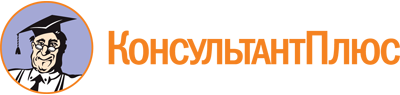 Постановление Правительства РК от 15.06.2006 N 74-П
(ред. от 22.12.2021)
"О порядке предоставления отдельных мер социальной поддержки детей-сирот и детей, оставшихся без попечения родителей, лиц из числа детей-сирот и детей, оставшихся без попечения родителей, а также лиц, потерявших в период обучения обоих родителей или единственного родителя"Документ предоставлен КонсультантПлюс

www.consultant.ru

Дата сохранения: 01.11.2022
 Список изменяющих документов(в ред. Постановлений Правительства РКот 02.10.2006 N 131-П, от 06.08.2010 N 164-П, от 08.02.2011 N 19-П,от 15.06.2011 N 140-П, от 16.07.2012 N 222-П, от 25.06.2013 N 198-П,от 20.11.2013 N 333-П, от 07.02.2017 N 39-П, от 19.06.2017 N 205-П,от 12.08.2021 N 335-П, от 22.12.2021 N 610-П)Список изменяющих документов(в ред. Постановлений Правительства РКот 02.10.2006 N 131-П, от 06.08.2010 N 164-П, от 08.02.2011 N 19-П,от 15.06.2011 N 140-П, от 16.07.2012 N 222-П, от 25.06.2013 N 198-П,от 20.11.2013 N 333-П, от 07.02.2017 N 39-П, от 19.06.2017 N 205-П,от 12.08.2021 N 335-П, от 22.12.2021 N 610-П)Список изменяющих документов(введено Постановлением Правительства РК от 12.08.2021 N 335-П)Наименование вида пищевой продукцииВозрастВозрастВозрастВозрастВозрастНаименование вида пищевой продукции12-17 месяцев включительно18 месяцев - 2 года включительно3 года - 6 лет включительно7-11 лет включительно12 лет и старше123456Хлеб ржаной (г)203050100150Хлеб пшеничный (г)607090200250Мука пшеничная (г)1616254042Крахмал-2233Крупы, бобовые, макаронные изделия (г)4045456075Картофель (г)150180240300400Овощи (свежие, мороженые), включая соленые и квашеные (не более 10% от общего количества овощей), в том числе томат-пюре, зелень (г)150200300400475Фрукты свежие, ягоды (г)-250260300300Фруктовое пюре (г)250----Соки фруктовые (мл)150150200200200Фрукты сухие (г)1015151520Сахар (в том числе для приготовления блюд и напитков, в случае использования пищевой продукции промышленного выпуска, содержащих сахар, выдача сахара должна быть уменьшена в зависимости от его содержания в используемой готовой пищевой продукции) (г)3035556570Кондитерские изделия (г)1520253030Кофе (кофейный напиток) (г)--222Какао (г)--0,522Чай (г)0,20,20,511Мясо 1-й категории (в т.ч. субпродукты - печень, язык, сердце) (г)80100100110110Птица 1-й категории (куры потрошеные, цыплята-бройлеры, индейка - потрошеная) (г)2020304050Рыба-филе, в том числе филе слабо- или малосоленое (г)25274280110Колбасные изделия (г)--102525Молоко, кисломолочные продукты (мл)600600550500500Творог (5% - 9% м.д.ж.) (г)2550506070Сметана (г)58101011Сыр (г)510101212Масло сливочное (г)2530354551Масло растительное (мл)57101519Консервы овощные натуральные (горошек зеленый, кукуруза, фасоль)--203040Яйцо (штук)0,51111Дрожжи хлебопекарные (г)0,30,30,40,60,6Соль (г)1,53568Специи (г)-1122Наименование видов пищевой продукции и блюдВозраст (месяцы жизни включительно)Возраст (месяцы жизни включительно)Возраст (месяцы жизни включительно)Возраст (месяцы жизни включительно)Возраст (месяцы жизни включительно)Возраст (месяцы жизни включительно)Возраст (месяцы жизни включительно)Возраст (месяцы жизни включительно)Наименование видов пищевой продукции и блюд23456789-12Женское молоко, адаптированная молочная смесь или последующие молочные смеси (мл)800-900800-900800-900700600500200-400200-400Фруктовые соки (мл)--5-3040-5050-60708090-100Фруктовое пюре (мл)--5-3040-5050-60708090-100Творог (г)----10-40404050Желток (шт.)-----0,250,500,50Овощное пюре (г)--10-100100-150150170180200Каша (г)--10-100100-150150150180200Мясное пюре (г)----5-30305060-70Рыбное пюре (г)------5-3030-60Кефир и неадаптированные кисломолочные продукты (мл)------200200Цельное молоко (мл)--100 <*>200 <*>200 <*>200 <*>200 <**>200 <**>Хлеб (пшеничный, в/с) (г)------510Сухари, печенье (г)-----3-5510-15Растительное масло (мл)---1-33556Сливочное масло (г)---1-44456Наименование одежды, обуви и мягкого инвентаряЕдиница измеренияНорма на одного человекаНорма на одного человекаНорма на одного человекаНорма на одного человекаНаименование одежды, обуви и мягкого инвентаряЕдиница измеренияв возрасте от 0 до 1 года включительнов возрасте от 0 до 1 года включительнов возрасте от 2 до 3 летв возрасте от 2 до 3 летНаименование одежды, обуви и мягкого инвентаряЕдиница измеренияколичествосрок носки, службы (лет)количествосрок носки, службы (лет)123456Сорочка нижняя, майка, распашонкаштук103103Кофта нижняя, пижама, сорочка ночнаяштук15362Ползунки, трусы, трико (теплые)штук403102Ползунки, трусы, трико (летние)штук303102Косынка, чепчикштук5353Костюм (платье) теплыйштук6363Костюм (платье) праздничный теплыйштук1212Костюм (платье) праздничный летнийштук1212Лента шелковая, атласнаяметров2222Фартукштук3232Носки, гольфыпар101101Колготкиштук201,6121Свитер, жакет, кофта вязаная (шерстяные, полушерстяные)штук2424Рейтузыштук2222Куртка (плащ) непромокаемаяштук--12Пальто демисезонноештук1212Пальто (куртка) зимнее, шубаштук1212Головной убор летний (панамка)штук3333Шапка меховая детскаяштук1313Шапка вязаная шерстянаяштук2222Шарф, кашнештук1212Варежкипар2233Носки шерстяныепар31,631,6Туфлипар2126 месяцевБотинкипар1111Ботинки, сапоги утепленныепар1211Валенкипар1313Галоши на валенкипар1313Сапожки резиновыепар--12Обувь праздничнаяпар2222Мылоштук241241Мочалкаштук1111Шампуньштук151151Расческаштук1111Зубная щеткаштук--41Зубная паста (порошок)штук--101Портфель, сумка, рюкзакштук--22Чемодан, дорожная сумкаштук1515Одеяло детское теплое ватноештук1213Одеяло детское шерстяное, полушерстяноештук1215Одеяло детское байковоештук1215Простыняштук8484Пеленка летняяштук503102Пеленка теплаяштук104--Пододеяльник (детский конверт)штук8454Наволочка для подушки нижняяштук2222Наволочка тюфячнаяштук2323Полотенце детскоештук8383Мешок вещевой из плотной ткаништук1414Полотенце посудноештук4141Платок носовой (салфетка)штук101101Матрац детскийштук1313Подушкаштук1414Наименование одежды, обуви и мягкого инвентаряЕдиница измеренияНорма на одного человекаНорма на одного человекаНорма на одного человекаНорма на одного человекаНаименование одежды, обуви и мягкого инвентаряЕдиница измеренияв возрасте от 3 до 6 лет включительнов возрасте от 3 до 6 лет включительнов возрасте от 7 лет и старшев возрасте от 7 лет и старшеНаименование одежды, обуви и мягкого инвентаряЕдиница измеренияколичествосрок носки, службы (лет)количествосрок носки, службы (лет)123456Пальто (куртка) зимнеештук1212Пальто демисезонное, курткаштук1212Форменная одежда (в том числе костюм)штук--12Рубашка школьная белая хлопчатобумажная для мальчикаштук21Костюмы летний и шерстяной (полушерстяной)штук4222Платье (юбка, блузка, рубашка для девочки)штук4252Халат домашний для девочкиштук2121Рубашка для мальчикаштук4141Галстук для мальчикаштук1212Костюм шерстяной (праздничный) для мальчикакомплектов1112Костюм летний (праздничный) для мальчикакомплектов1112Брюки (джинсы)штук--12Свитер (джемпер) шерстяной, водолазкаштук1122Платье шерстяное (праздничное)штук1112Платье летнее (праздничное)штук1212Рейтузы для девочкиштук2121Головной убор летний (бейсболка, кепка, косынка, панама, шляпа)штук2121Головной убор зимнийштук2222Платок носовойштук8181Ремень брючный для мальчика (подтяжки)штук1211Шарф полушерстянойштук1212Перчатки (варежки)пар2121Бюстгальтерштук--41Трусыштук7171Трико для девочкиштук5151Трусы спортивные, бриджиштук3121Шортыштук2121Майкаштук3131Футболкаштук2121Носки хлопчатобумажныепар101201Костюм лыжныйштук1212Шапка спортивнаяштук1212Сорочка ночная, пижамаштук3121Колготкиштук101101Передник, нагрудник для дошкольниковштук21--Купальник, плавкиштук2111Шапочка резиноваяштук1211Рабочая одеждакомплектов--12Форма и обувь спортивныекомплектов2222Ботинки (туфли, сандалии, кроссовки)пар3131Тапочки домашние, шлепанцыпар2121Обувь зимняя (утепленная обувь)пар1111Обувь (осенняя)пар1121Сапоги резиновыепар1111Предметы личной гигиены для девочеккомплектов-251Мылоштук241241Мочалкаштук1111Шампуньштук151151Расческаштук1111Бритвенный станок (одноразовый)штук-151Зубная щеткаштук4141Зубная паста (порошок)штук101101Портфель, сумка, рюкзакштук1222Чемодан (дорожная сумка)штук1515Простыняштук6232Пододеяльникштук4222Наволочка для подушки нижняяштук1414Наволочка для подушки верхняяштук6232Полотенцештук4242Полотенце махровоештук3233Одеяло шерстяное или ватноештук2525Одеяло байковоештук1515Покрывалоштук1515Коврик прикроватныйштук1515Матрацштук1416Подушкаштук1414Список изменяющих документов(введено Постановлением Правительства РК от 12.08.2021 N 335-П)Наименование одежды, обуви, мягкого инвентаря и оборудованияЕдиница измеренияНорма на одного выпускникаНорма на одного выпускникаНаименование одежды, обуви, мягкого инвентаря и оборудованияЕдиница измерениядля юношидля девушки1234Пальто (куртка) зимнеештук11Пальто демисезонное, курткаштук11Головной убор:зимняя меховая шапкаштук11осенняя трикотажная шапкаштук11Шарф теплыйштук11Перчатки (варежки)пар11Обувь:осенняяпар11летняяпар11зимняя утепленнаяпар11Сапоги резиновыепар11Тапочки (шлепанцы)пар11Нательное бельекомплектов2-Комбинацияштук-2Ночная рубашкаштук-1Бюстгальтерштук-2Колготкиштук-2Трикоштук-2Костюм или платье праздничныештук11Костюм спортивный (полушерстяной)штук11Блуза шелковаяштук-1Рубашка мужская праздничнаяштук1-Сарафан или юбка шерстяныештук-1Брюки шерстяныештук1-Рубашка (блуза) верхняя хлопчатобумажнаяштук11Платье или костюм хлопчатобумажныештук11Жакет (джемпер) шерстянойштук22Носкипар22Полотенце вафельное или льняноештук11Полотенце махровоештук11Наволочка для подушки нижняяштук11Наволочка для подушки верхняяштук22Одеяло шерстяноештук11Простыняштук22Пододеяльникштук22Покрывалоштук11Шторы на окнакомплектов11Матрац ватныйштук11Подушкаштук11Кроватьштук11Тумбочкаштук11Столштук11Стулштук22Посуда:наборовкухонная11столовая11Портфель (рюкзак)штук11Чемодан (дорожная сумка)штук11Список изменяющих документов(в ред. Постановления Правительства РК от 08.02.2011 N 19-П)